Addizionare numeri razionali scritti con frazioni. Attività 1A. Le frazioni hanno lo stesso denominatore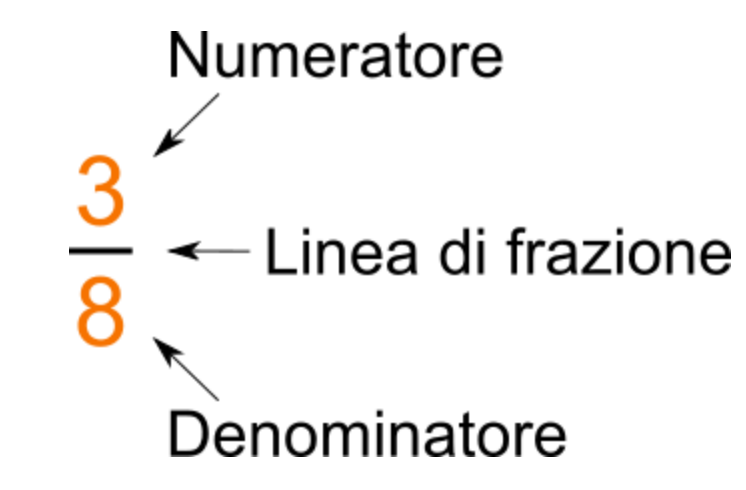 1. Svolgi almeno 10 esercizi con il file Geogebra ‘Somma_Fraz1’2. Completa la figura qui sotto e rispondi ai seguenti quesiti.         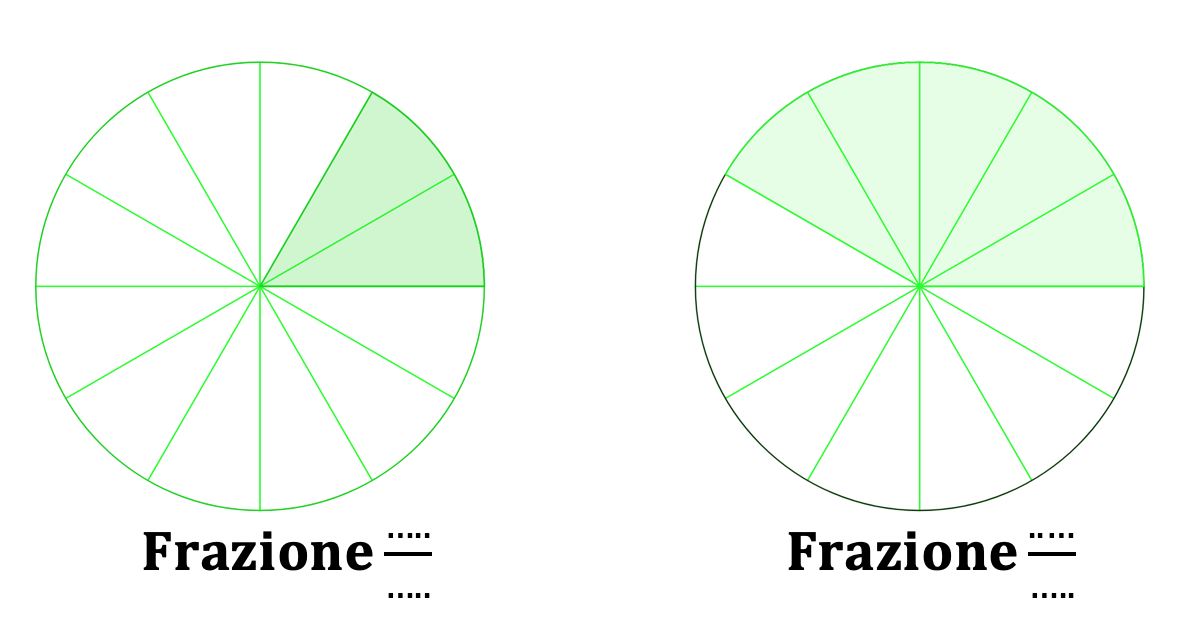 Qual è il denominatore delle due frazioni?.............Quale addizione di frazioni è rappresentata nella figura qui sopra? …….Qual è la somma, cioè il risultato dell’addizione? ………………..Spiega perché la somma ha lo stesso denominatore delle due frazioni.……………………………………………………………………………………………Come hai ottenuto il numeratore della somma?……………………………………………………………………………………………3. Scegli la risposta corretta nei seguenti quesiti: 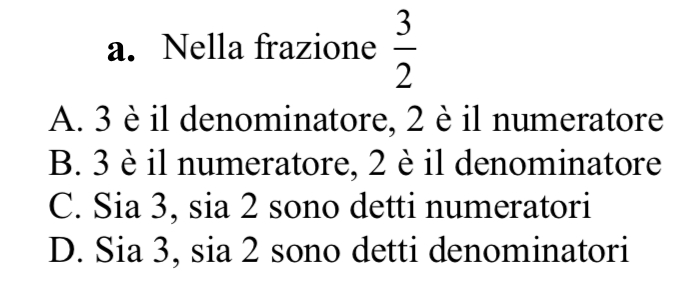 